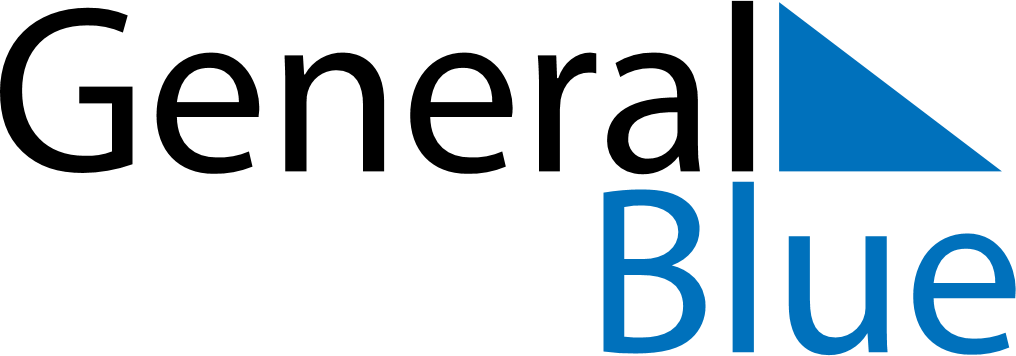 November 2024November 2024November 2024November 2024November 2024November 2024Belford, England, United KingdomBelford, England, United KingdomBelford, England, United KingdomBelford, England, United KingdomBelford, England, United KingdomBelford, England, United KingdomSunday Monday Tuesday Wednesday Thursday Friday Saturday 1 2 Sunrise: 7:13 AM Sunset: 4:28 PM Daylight: 9 hours and 15 minutes. Sunrise: 7:15 AM Sunset: 4:26 PM Daylight: 9 hours and 11 minutes. 3 4 5 6 7 8 9 Sunrise: 7:17 AM Sunset: 4:24 PM Daylight: 9 hours and 6 minutes. Sunrise: 7:19 AM Sunset: 4:22 PM Daylight: 9 hours and 2 minutes. Sunrise: 7:21 AM Sunset: 4:20 PM Daylight: 8 hours and 58 minutes. Sunrise: 7:23 AM Sunset: 4:18 PM Daylight: 8 hours and 54 minutes. Sunrise: 7:25 AM Sunset: 4:16 PM Daylight: 8 hours and 50 minutes. Sunrise: 7:27 AM Sunset: 4:14 PM Daylight: 8 hours and 46 minutes. Sunrise: 7:29 AM Sunset: 4:12 PM Daylight: 8 hours and 42 minutes. 10 11 12 13 14 15 16 Sunrise: 7:31 AM Sunset: 4:10 PM Daylight: 8 hours and 38 minutes. Sunrise: 7:34 AM Sunset: 4:08 PM Daylight: 8 hours and 34 minutes. Sunrise: 7:36 AM Sunset: 4:06 PM Daylight: 8 hours and 30 minutes. Sunrise: 7:38 AM Sunset: 4:05 PM Daylight: 8 hours and 26 minutes. Sunrise: 7:40 AM Sunset: 4:03 PM Daylight: 8 hours and 23 minutes. Sunrise: 7:42 AM Sunset: 4:01 PM Daylight: 8 hours and 19 minutes. Sunrise: 7:44 AM Sunset: 3:59 PM Daylight: 8 hours and 15 minutes. 17 18 19 20 21 22 23 Sunrise: 7:46 AM Sunset: 3:58 PM Daylight: 8 hours and 12 minutes. Sunrise: 7:48 AM Sunset: 3:56 PM Daylight: 8 hours and 8 minutes. Sunrise: 7:50 AM Sunset: 3:55 PM Daylight: 8 hours and 5 minutes. Sunrise: 7:52 AM Sunset: 3:53 PM Daylight: 8 hours and 1 minute. Sunrise: 7:54 AM Sunset: 3:52 PM Daylight: 7 hours and 58 minutes. Sunrise: 7:55 AM Sunset: 3:50 PM Daylight: 7 hours and 54 minutes. Sunrise: 7:57 AM Sunset: 3:49 PM Daylight: 7 hours and 51 minutes. 24 25 26 27 28 29 30 Sunrise: 7:59 AM Sunset: 3:48 PM Daylight: 7 hours and 48 minutes. Sunrise: 8:01 AM Sunset: 3:47 PM Daylight: 7 hours and 45 minutes. Sunrise: 8:03 AM Sunset: 3:45 PM Daylight: 7 hours and 42 minutes. Sunrise: 8:05 AM Sunset: 3:44 PM Daylight: 7 hours and 39 minutes. Sunrise: 8:06 AM Sunset: 3:43 PM Daylight: 7 hours and 36 minutes. Sunrise: 8:08 AM Sunset: 3:42 PM Daylight: 7 hours and 34 minutes. Sunrise: 8:10 AM Sunset: 3:41 PM Daylight: 7 hours and 31 minutes. 